HOMEWORK z 22.3. - Vytiskni si pracovní listy  a vyplň je. Odešli nafocené na email do STŘEDY 24.3.Najdeš je na samostatné příloze v TEAMS  i na stránkách školy. U pracovního listu NUMBERS postupuj podle návodu viz. foto.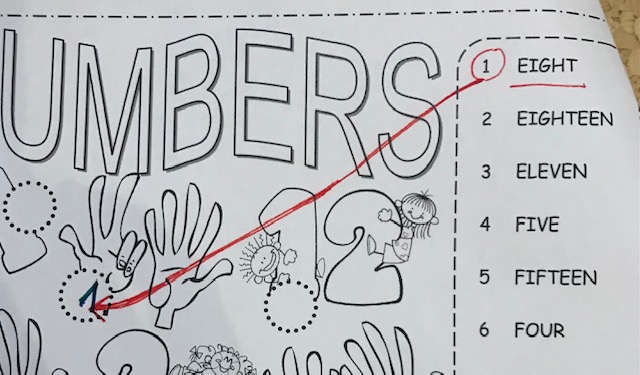 